СЦЕНАРИЙ  ДОСУГА «КТО СКАЗАЛ  МЯУ?»Был проведен 12.12.2014г. ЦЕЛИ: создать веселое настроение участников праздника, воспитывать чувство коллективизма, проявлять желание играть рядом со сверстниками, принимать игровую задачу, выполнять игровые действия, учить сопровождать чтение игровыми действиями, воспитывать доброжелательное отношение друг к другу, любовь к животным, способствовать укреплению внутрисемейных связей. МАТЕРИАЛ И ОБОРУДОВАНИЕ: игрушки Тошка - щенок и Милка – котенок, аудиозаписи: мяуканье котенка, песенки «карусель», «озорные обезьянки», «праздник-проказник», костюм злого волшебника: волшебная палочка и шапочка, пластмассовые мячики-мышки и сетка-мышеловка, конверт с письмом, картинки со звуком «Ш»: шкаф, машинка, чашка, мишка, шарик, кошка, мыльные пузыри, все необходимое для изготовления коллажа: «кошка-зима»: клеенка, кисти для клея, клей, вата, глазки, носик, ушки и лист с изображением кошки-зимы.СОДЕРЖАНИЕ ОРГАНИЗАЦИОННОЙ ДЕЯТЕЛЬНОСТИ ДЕТЕЙ.1. ОРГАНИЗАЦИОННЫЙ МОМЕНТ. ТОШКА: Здравствуйте ребята. Я щенок Тошка. Пришел в гости к своему другу. Знаете кто мой друг? (Нет.) Отгадайте:Это тот, кто у норы сидит И добычу сторожит. Сам лохматенький, да усатенький, Зеленые глаза - всем мышам гроза.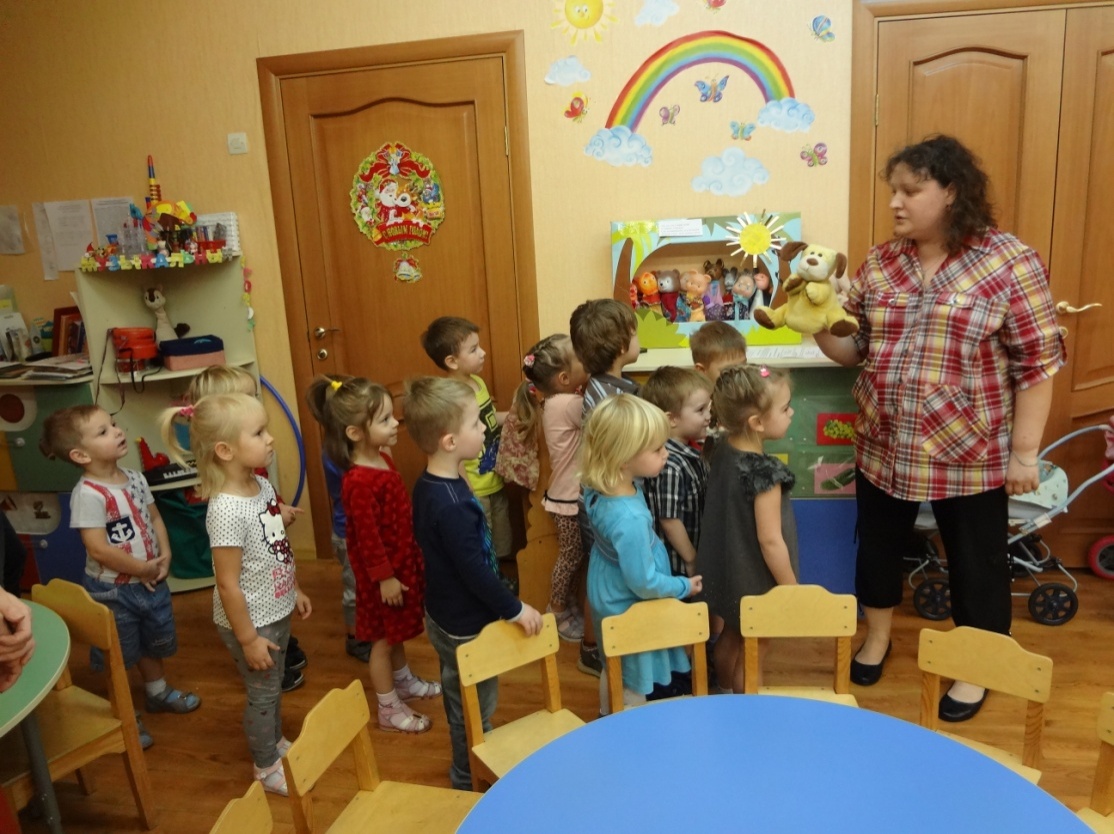 Здравствуйте ребята. Я щенок Тошка.ТОШКА: Кто это? (Котенок.) Правильно котенок. А зовут его Милка. Он белый, маленький котенок. Помогите его мне отыскать. (Поможем.)2. ИГРОВАЯ ДЕЯТЕЛЬНОСТЬ.Звучит - мяу. Дети и щенок идут на звук. ТОШКА: Здесь нет котенка, но под покрывалом что-то лежит. Давайте посмотрим. (Под покрывалом лежат пластмассовые мячики-мышки и сетка-мышеловка.)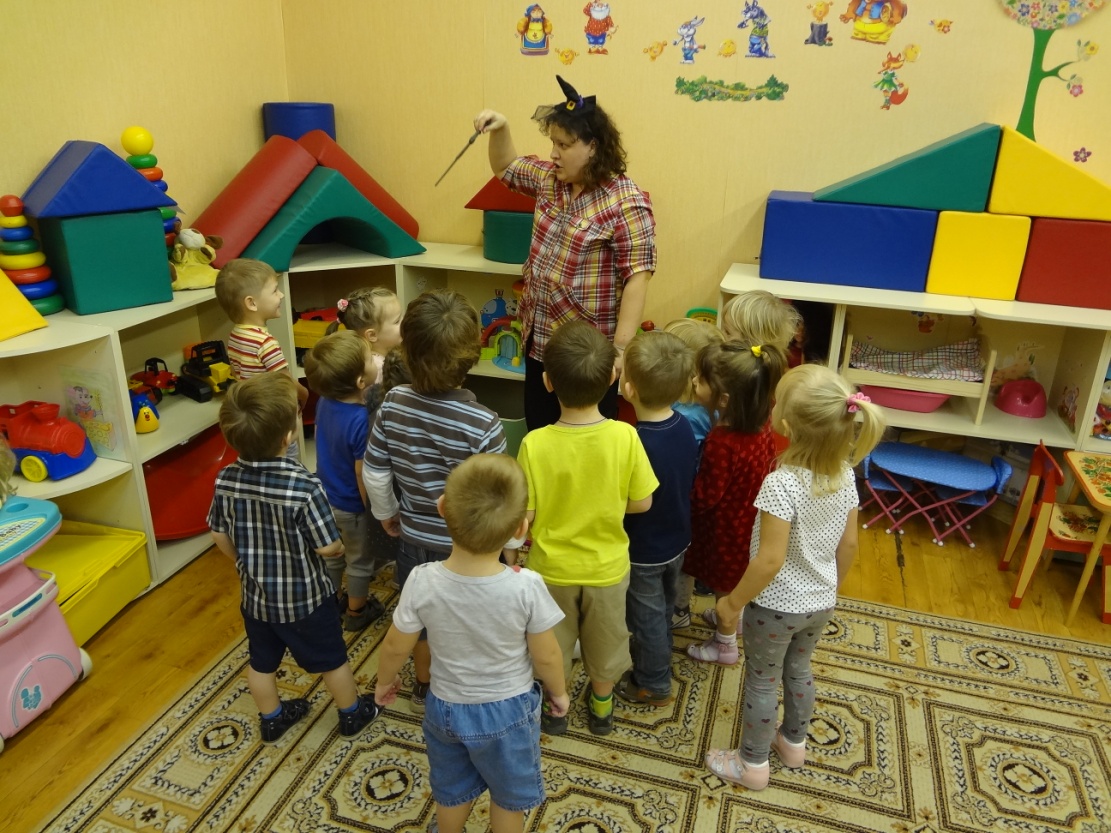 Ой-ой-ой, ой-ой-ой! К нам пришел волшебник злой!Ой-ой-ой, ой-ой-ой! К нам пришел волшебник злой! Он руками замахал, Всех ребят заколдовал! Эй, ребята, вы ребята-котята? (Да)Подвижная игра «Кошки-мышки». Воспитатель высыпает мячи из корзины и произносит слова:Раз, два, три -Кошка мышку догони.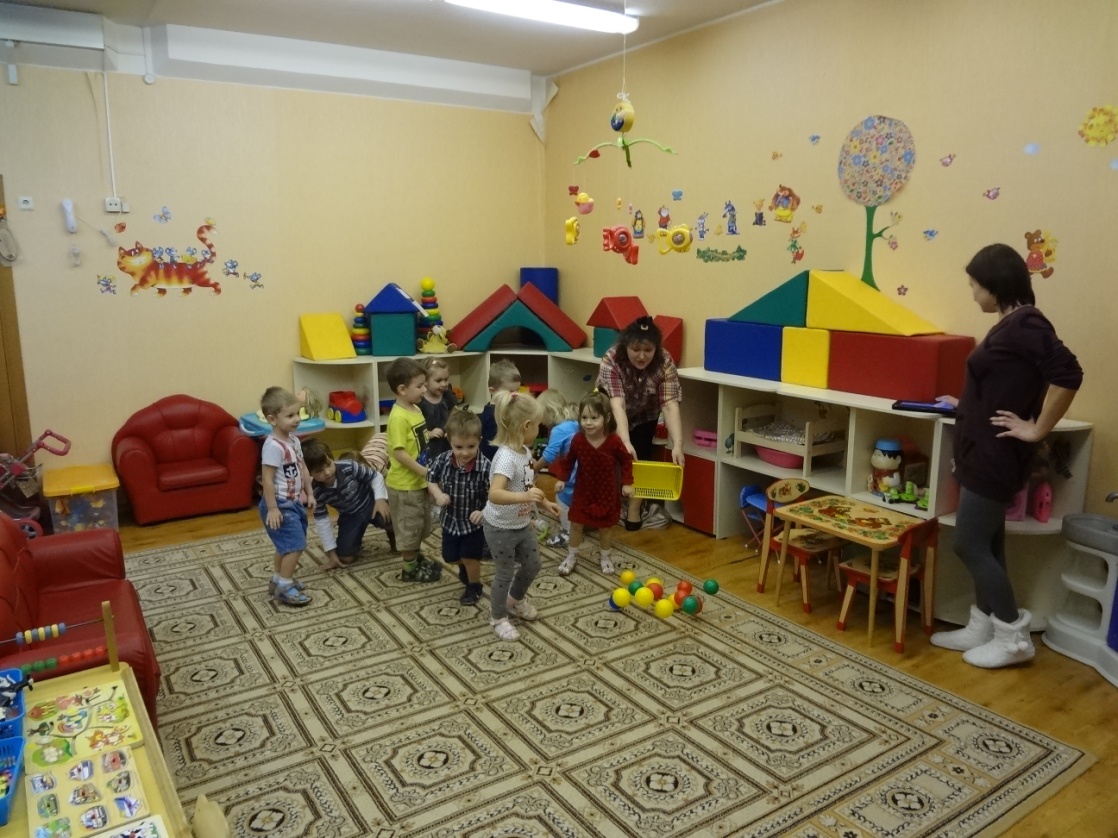 Раз, два, три - кошка мышку догони.К нам пришли друзья - зверюшки,Собрались все на опушкеВмиг злодея вон прогналиИ детей расколдовали! Ура! Вот опять вы стали ребятами. Ножками затопали 		(топают ногами) Ручками захлопали 		(хлопают руками) Хи-хи-хи, 			(руки вверх) Ха-ха-ха 			(руки вниз) Вот какая красота! 		(хлопают) 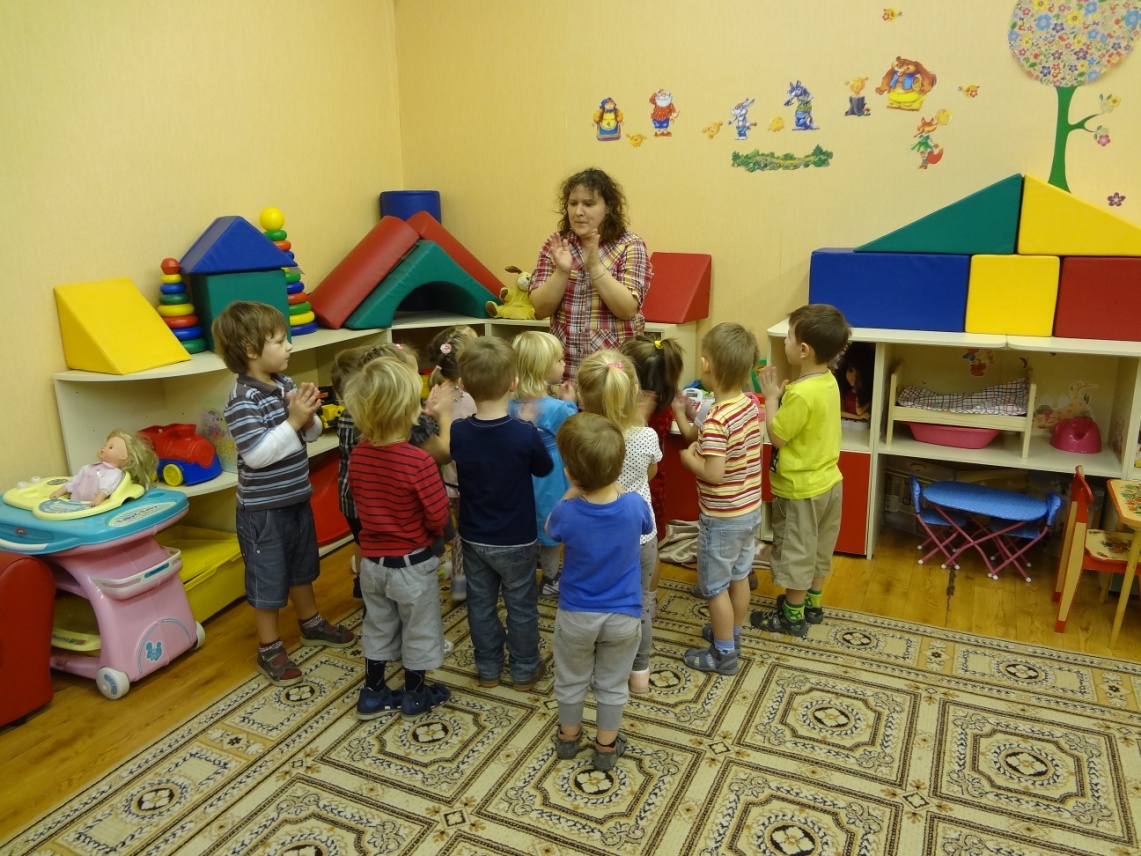 Вмиг злодея вон прогнали и детей расколдовали! Ура!Тошка: Как хорошо поиграли, только Милку не нашли. Звучит - мяу.Тошка: Кто сказал мяу?Идет в другой конец комнаты.Подвижная игра «Мышеловка».Тошка находит конверт.Тошка: Это письмо. Там что-то написано. Читает:Ах, как мыши надоели.
Всё погрызли, всё поели!
Берегитесь же, плутовки.
Доберемся мы до вас!
Вот захлопнем мышеловкуИ поймаем сразу вас!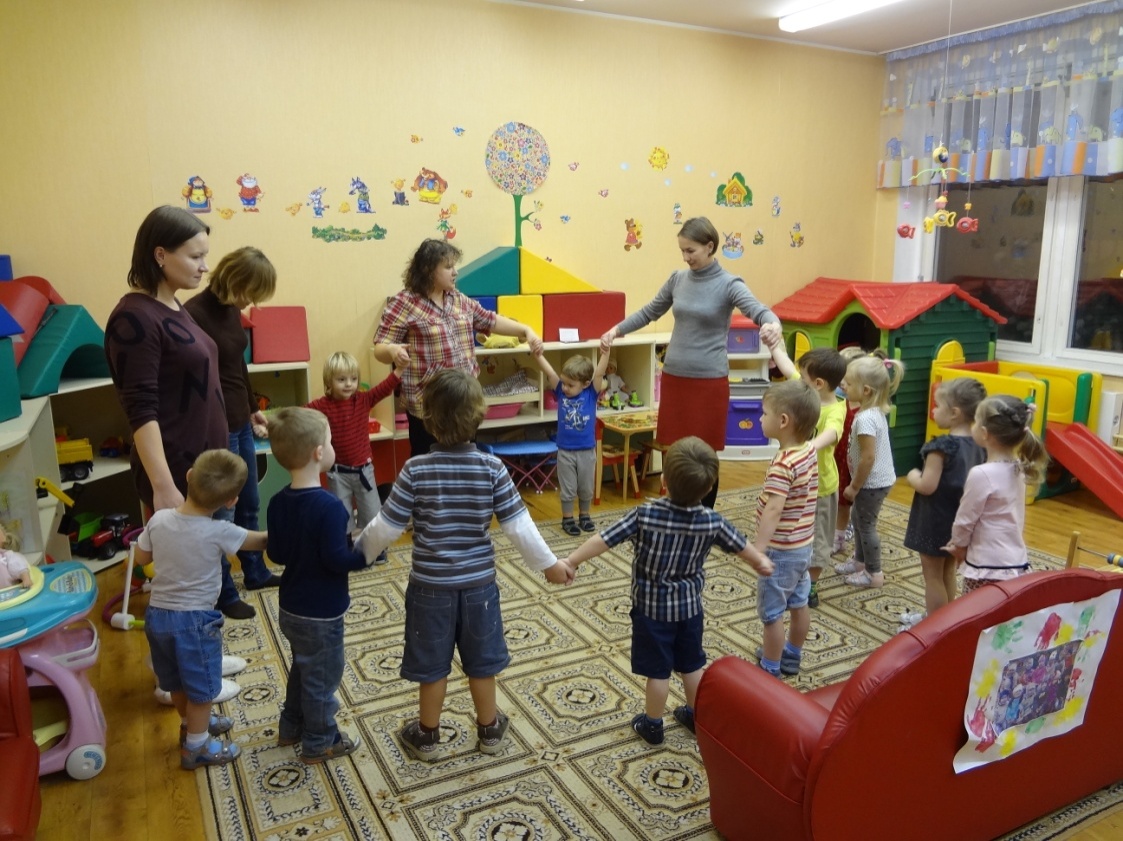 Ах, как мыши надоели. Всё погрызли, всё поели!
ТОШКА: Что это за следы? Может это Милкины следы?Кошка шла, шла, шла и … нашла.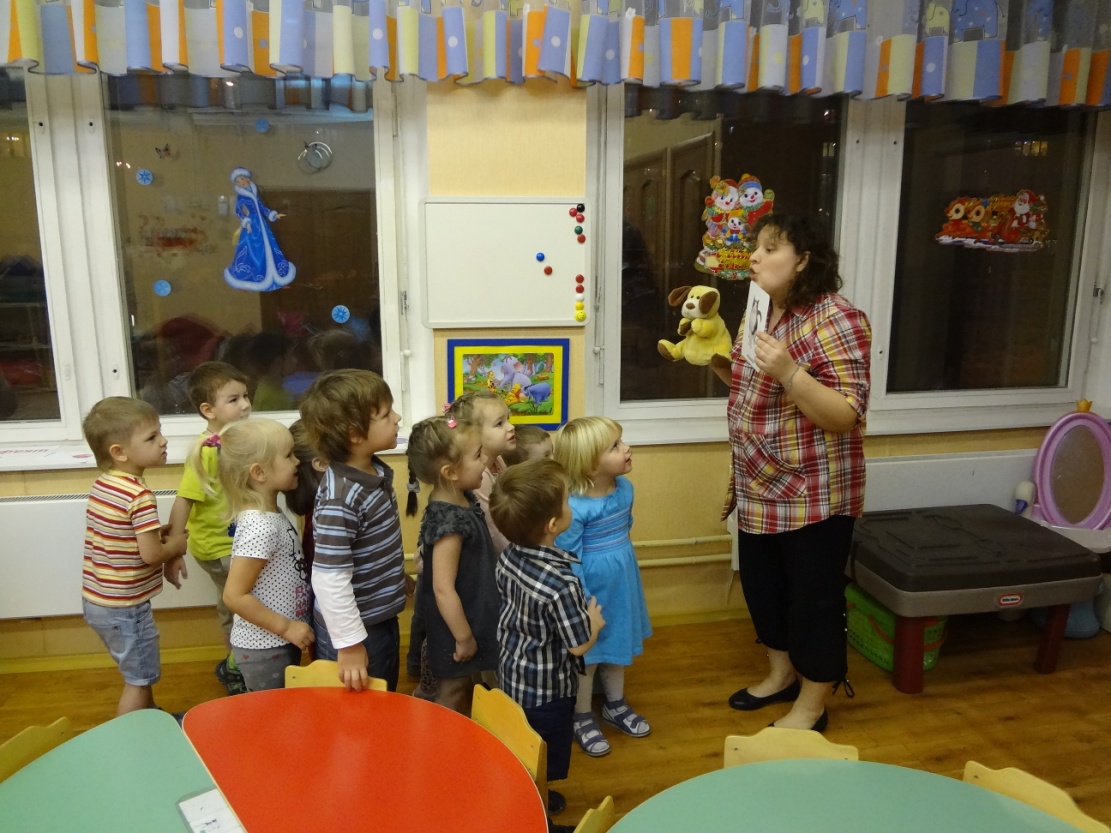 Кошка.На пути лежат картинки, в названии которых есть звук Ш. Дети произносят названия предметов с усилением на звук «Ш». По следам этих картинок дети доходят до корзинки в которой спит Милка.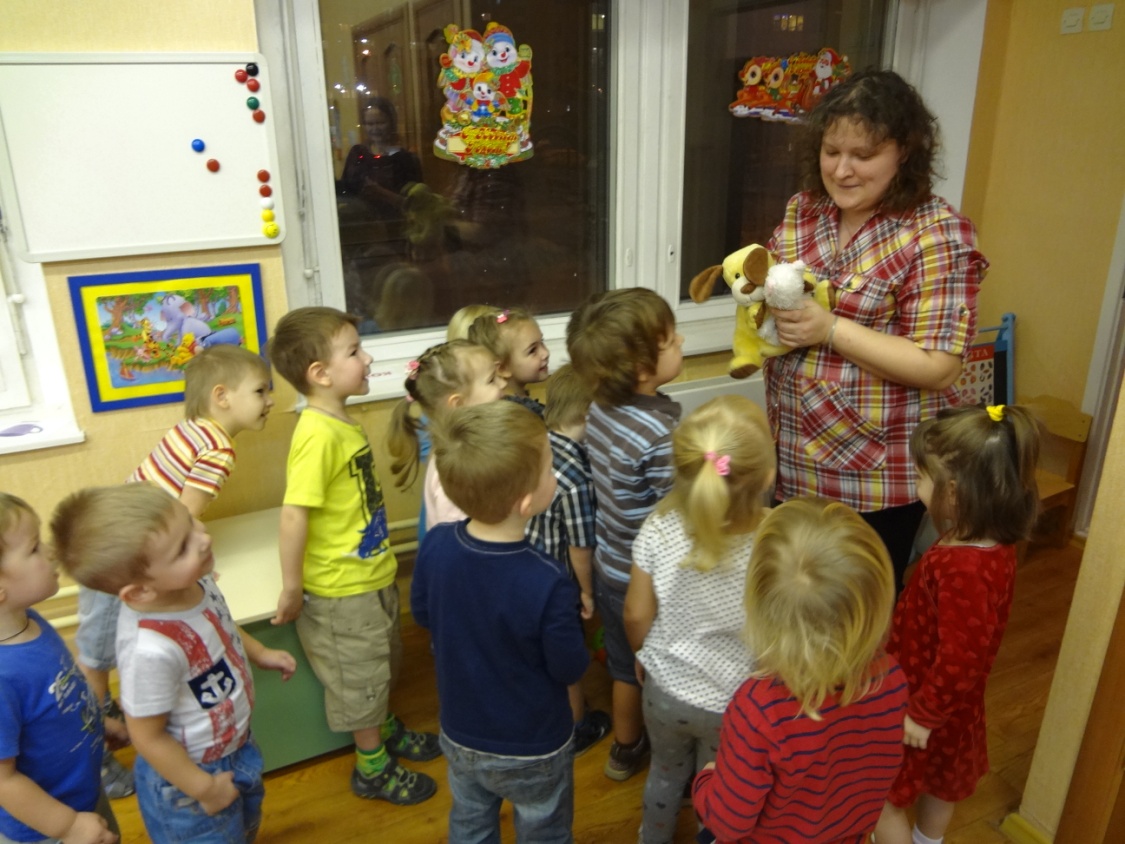 Милка, здравствуй. А мы с ребятами тебя ищем.3. ЗАКЛЮЧИТЕЛЬНАЯ ЧАСТЬ.ТОШКА: Милка, здравствуй. А мы с ребятами тебя ищем.МИЛКА: здравствуй Тошка и ребята. Посмотрите, что у меня в корзинке. В корзинке лежит материал для изготовления коллективного коллажа.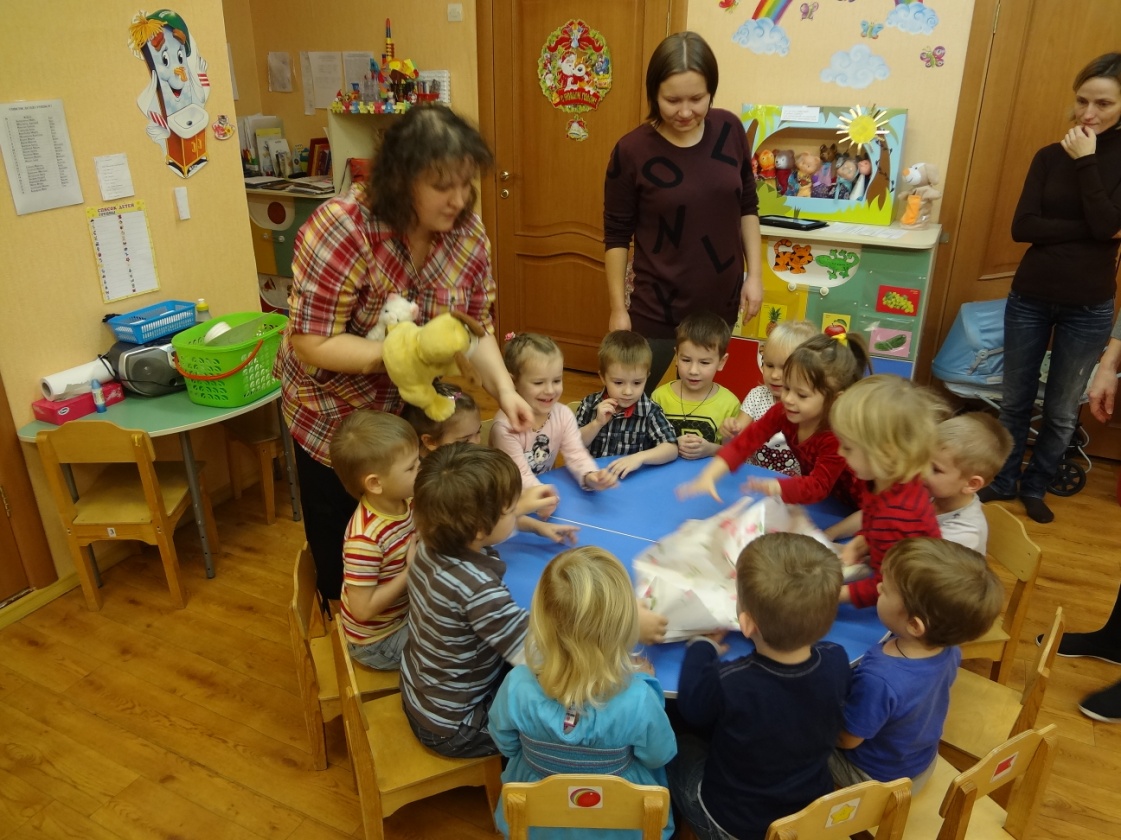 Помогите расстелить клеенку.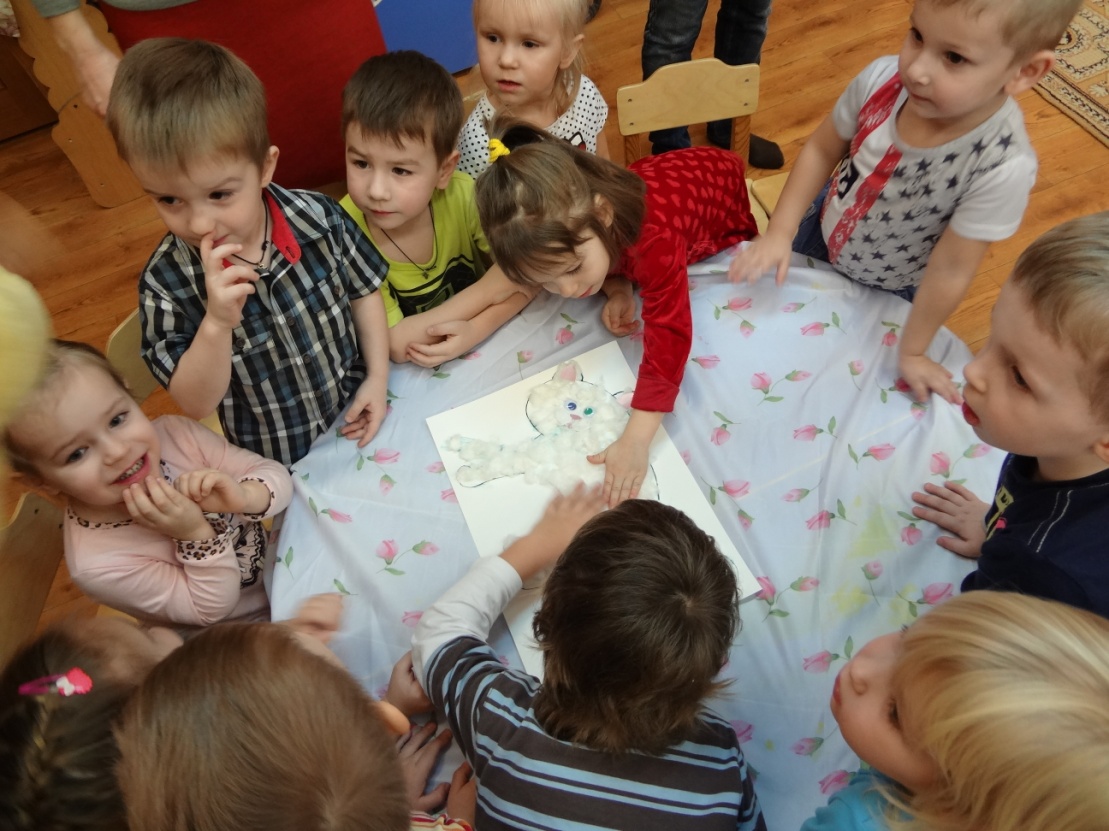 Приклеиваем вату.ТОШКА: Приглашаю всех потанцевать и наловить побольше  мыльных пузырей.